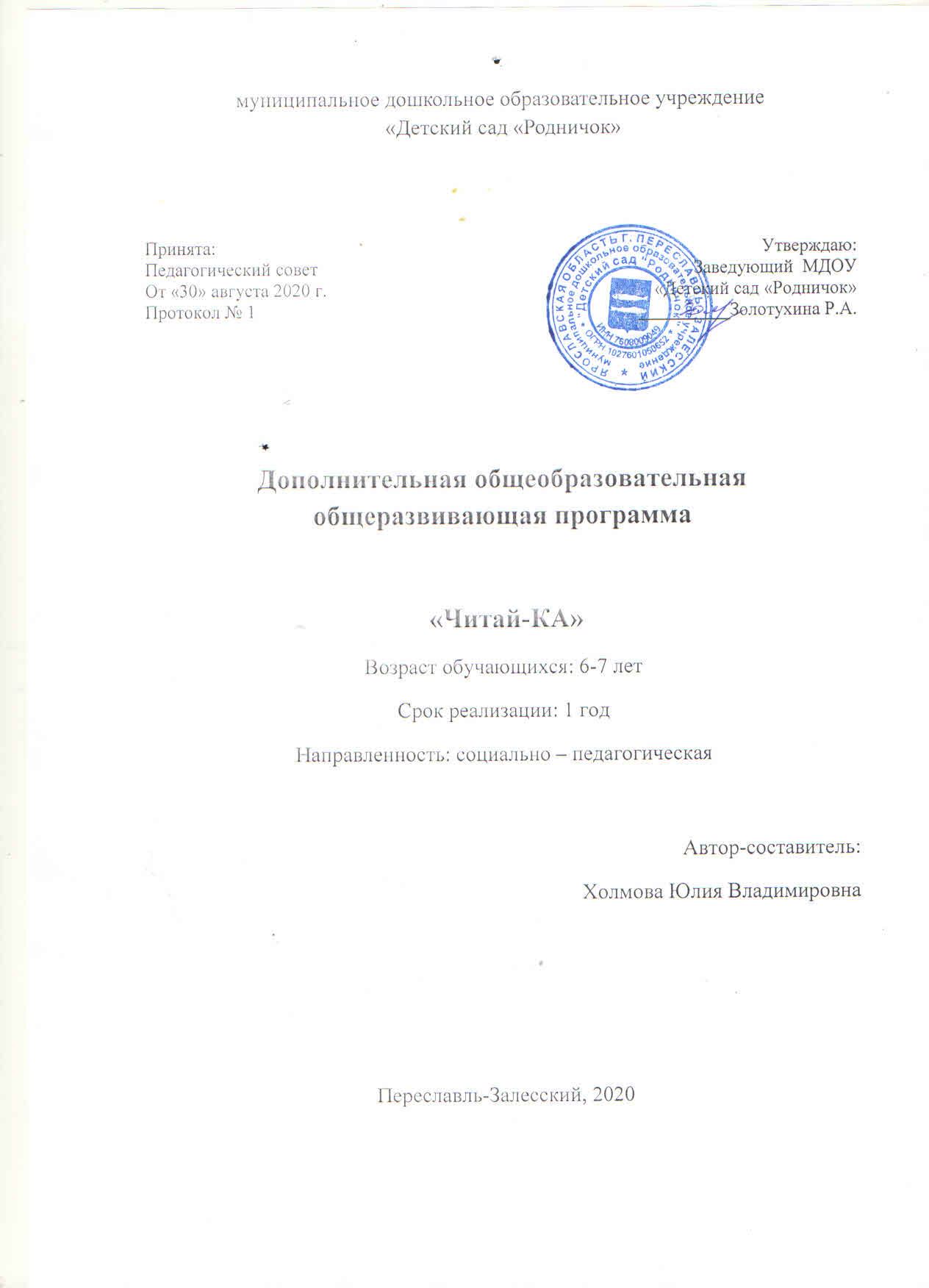 Пояснительная записка1.1.Цель и задачиНормативно-правовая основа для разработки программы1.Федеральный закон от 29 декабря 2012 г. № 273-ФЗ «Об образовании в Российской Федерации». 2. Указ Президента Российской Федерации от 7 мая 2018 г. № 204 «О национальных целях и стратегических задачах развития Российской Федерации на период до 2024 года». 3. Указ Президента Российской Федерации от 29 мая 2017 г. № 240 «Об объявлении в Российской Федерации Десятилетия детства». 4. Распоряжение Правительства Российской Федерации от 6 июля 2018 г. N 1375, об утверждении Плана основных мероприятий до 2020 года, проводимых в рамках Десятилетия детства. 5. План основных мероприятий до 2020 года, проводимых в рамках Десятилетия детства, утвержденный распоряжением Правительства РФ от 6 июля 2018 г. № 1375-р. 6. Приказ Министерства просвещения Российской Федерации от 09 ноября 2018 N 196 «Об утверждении Порядка организации и осуществления образовательной деятельности по дополнительным общеобразовательным программам». 7. Стратегия инновационного развития Российской Федерации на период до 2020 года, утвержденная Распоряжением Правительства Российской Федерации от 8 декабря 2011 г. № 2227-р. 8. Федеральная целевая программа развития образования на 2016–2020 годы, утвержденная Постановлением Правительства Российской Федерации от 23 мая 2015 г. № 497. 9. Концепция развития дополнительного образования детей, утвержденная Распоряжением Правительства Российской Федерации от 4 сентября 2014 г. № 1726-р. 10. Стратегия развития воспитания в Российской Федерации на период до 2025 года, утвержденная Распоряжением Правительства Российской Федерации от 29 мая 2015 г. № 996-р. 11. Концепция общенациональной системы выявления и развития молодых талантов на 2015-2020 годы (утверждена Президентом Российской Федерации 3 апреля 2012 г. № Пр-827) и комплекс мер по ее реализации (утвержден Правительством Российской Федерации 27 мая 2015 г. № 3274пП8). 12. Государственная программа Российской Федерации «Развитие образования», утвержденной Постановлением Правительства Российской Федерации от 26 декабря 2017 года № 1642. 13. Национальный проект «Образование», утвержденный на заседании президиума Совета при Президенте Российской Федерации по стратегическому развитию и национальным проектам (протокол от 24 декабря 2018 г. № 16). 14. Федеральный проект «Успех каждого ребенка», утвержденный президиумом Совета при Президенте Российской Федерации по стратегическому развитию и национальным проектам (протокол от 3 сентября 2018 года № 10). 15. Приказ Минпросвещения России от 03.09.2019 N 467 "Об утверждении Целевой модели развития региональных систем дополнительного образования детей" (Зарегистрировано в Минюсте России 06.12.2019 N 56722)16. Письмо Минобрнауки РФ от 11 декабря 2006 г. n 06-1844 о примерных требованиях к программам дополнительного образования детей17. Постановление правительства № 527-п 17.07.2018 Концепция персонифицированного дополнительного образования детей в Ярославской области18. Приказ департамента образования ЯО от 27.12.2019 №47-нп Правила персонифицированного финансирования ДОД19. Методические рекомендации по реализации дополнительных общеобразовательных программ с применением электронного обучения и дистанционных образовательных технологийЗакон «Об образовании в РФ», государственная программа Российской Федерации «Развитие образования» на 2018–2025 годы и «Стратегия развития воспитания до 2025 года» установили новые целевые ориентиры развития системы образования в РФ: создание механизма её устойчивого развития, обеспечение соответствия вызовам XXI века, требованиям инновационного развития экономики, современным потребностям общества и каждого гражданина.    Анализируя примерную образовательную программу дошкольного образования «От рождения до школы» под редакцией Вераксы Н. Е., с учётом  которой разработана образовательная программа дошкольного учреждения, пришли к выводу, что для подготовки ребенка к школе недостаточно количества занятий, рекомендованных ее авторами. Учитывая, что дошкольное детство является сенситивным периодом для развития познавательной деятельности детей, закономерным является желание осваивать звуковой и буквенный анализ слов, развивать навыки чтения, активизировать протекание мыслительных процессов, формировать устную речь, обогащать словарный запас. В старшем дошкольном возрасте у детей возникает желание читать самим, их привлекает новизна и необычность этого вида деятельности, появляется желание реализовать себя.От того, как ребенок подготовлен к школе, зависит успешность его адаптации, вхождение в режим школьной жизни, его учебные успехи, психическое самочувствие. Доказано, что у детей, не готовых к систематическому обучению, труднее и дольше проходит период приспособления к учебной  деятельности. У этих детей слабо развиты связная речь и умственные способности, они не умеют задавать вопросы, сравнивать предметы, явления, выделять главное, у них не сформирована привычка к элементарному контролю над собой.Развитие речи ребенка - эта главная и приоритетная задача педагогов, работающих с детьми дошкольного возраста. Дополнительная общеразвивающая   программа  «Читай-КА» призвана оказать помощь педагогу в организации занятий с дошкольниками по обучению чтению.Раннее обучение чтению - не дань моде и не прихоть амбициозных родителей. Тенденция к снижению возрастных рамок начала обучения детей чтению имеет вполне объективное основание: внедряются стандарты школьного образования, расширяется программа дошкольного обучения и воспитания, успешность их освоения зависит от интеллектуального развития ребенка, в том числе и от умения читать.Актуальность и практическая значимость программы обусловливается тем, что вопросы подготовки воспитанников детских садов к школе приобретают все большее значение. От того, как ребёнок будет введён в грамоту, во многом зависят его успехи не только в чтении и письме, но и в усвоении русского языка в целом. Школа  и родители заинтересованы в том, чтобы дети, поступающие в первый класс, были хорошо подготовлены к обучению, то есть имели бы развитый фонематический  слух, хорошую устную речь, правильно поставленные первоначальные навыки в составлении и анализе предложений, в делении слов на слоги, умели правильно держать карандаш и свободно ориентироваться в тетради. Дети, получившие такую подготовку,  легко  овладеют в школе процессом чтения и письма. Актуальность  данной программы обусловлена  поиском путей совершенствования процесса подготовки к обучению чтению детей старшего дошкольного возраста. Программа «Читай-КА» - это курс занимательных занятий, направленных на то, чтобы сделать для ребенка процесс обучения чтению увлекательным, привить интерес к книге, вкус к самостоятельному чтению, способствовать обогащению словарного запаса и развитию речи.Педагогическая целесообразность программы заключается в том, что она разработана для детей старшего дошкольного возраста с учётом возможностей детей, формирования преемственности обучения грамоте между детским садом и начальной школы. Для успешной реализации программы используется технология В.В. Воскобовича «Сказочные лабиринты игры». Игровая технология интеллектуально-творческого развития детей 3-7 лет «Сказочные лабиринты игры» представляет собой форму взаимодействия детей и взрослых через реализацию определенного сюжета с использованием развивающих игр В.В. Воскобовича. Во все занятия включены всевозможные игры по развитию речи, занимательные упражнения, фонетические, логические, грамматические и даже подвижные игры, так нравящиеся детям. Учебный материал подается в сравнении, сопоставлении и побуждает детей постоянно рассуждать, анализировать, делать собственные выводы, учиться их обосновывать, выбирать правильное решение среди различных вариантов ответов. Таким образом формируется и развивается главная ценность, основа всей учебной деятельности- творческое мышление ребенка, на основе которого постоянно будет складываться система знаний о языке и формироваться потребность владения языком, совершенствование речи. Дополнительная образовательная программа «Читай-КА» может использоваться при обучении детей с ОВЗ (речевые нарушения и фонетико-фонематические нарушения речи), а также  для обучающихся, для которых русский язык не является родным.Поэтому целью данной образовательной программы «Читай-КА» является формирование первоначальных навыков чтения и стимулирования положительной мотивации к обучению у детей старшего дошкольного возраста через игровую деятельность на уровне возможностей каждого ребёнка. Задачи:Обучающие:обучать правильному слоговому чтению с постепенным переходом к чтению целыми словами;учить определять место звука в трех позициях (в начале, середине и в конце слова);учить определять количество слов в предложении и составлять предложения;учить называть слова с заданным звуком, слогом;учить читать прямые и обратные слоги, затем трёхбуквенные, односложные и  двусложные слова;учить ориентироваться на листе бумаги в линию;формировать умение проводить звуковой анализ;формировать умение интонационно выделять любой согласный звук в слове;Воспитывающие:формировать позитивное эмоционально - ценностное отношение к родному языку;воспитывать уважение и интерес литературе и чтению;способствовать развитию аккуратности, коммуникабельности, любознательности.Развивающие:обогащать словарный запас;развивать речь детей;развивать фонематический и речевой слух;развивать слуховое восприятие, произвольное внимание, память, мышление;развивать навык чтения целыми словами и небольшими предложениями;развивать умение различать на слух гласные, твердые и  мягкие согласные;развивать мелкую моторику и координацию движений руки.Коррекционные:формировать и развивать слуховое внимание, слуховую память и фонематическое восприятие;формировать звукопроизношение;формировать навыки дифференциации звуков;расширять активный и пассивный словарь дошкольников с речевыми нарушениями.1.2. Ожидаемые результаты освоения программыВ результате освоения программы обучающиеся Знают:основные представления о предмете «чтение» как виде деятельности; пары согласных звуков по глухости - звонкости, твердости – мягкости; значение Ъ и Ь знаков в словах; способы обозначения мягкости согласных звуков (Ь знаком и последующим гласным);алфавит (полное название букв);различает на слух предложения по цели высказывания, знает знаки препинания в конце предложения;Умеют:соблюдать технику безопасности и организовывать рабочее место.различать слова близкие и противоположные по значению;распространять предложения;владеть тембром и темпом речи;владеть произвольной интонационной выразительностью речи (выражает чувства нежности, тревоги, печали, гордости);отличать слово от предложения;составлять предложения из заданных слов;делить слова на слоги;	составлять слова из букв разрезной азбуки;различать понятия «буква - звук»;определять наличие звука в слове и его место в нем (начало, середина, конец);читать прямые и обратные слоги, односложные, двусложные и трехсложные слова;читать предложения, короткие тексты;составлять пересказ (общий, выборочный);владеть правильным орфоэпическим ударением, тоном речи;владеет навыком выразительного чтения по ролям;определять ударение в слове, выделять ударный слог в схеме слова;ориентироваться  на листе бумаги (8 направлений), способны выполнить графический диктант (по словесной инструкции)В целом у дошкольника сформирована высокая познавательная активность, положительный настрой к чтению, формируется способность продумывать алгоритм решения посильных задач и прогнозировать результат деятельности.1.3. Особенности организации образовательного процессаСрок  реализации  программы:  программа  рассчитана  на 9 месяцев в виде занятий 2 раза в неделю, 72 академических часа и предполагает три этапа:Подготовительный этап (сентябрь) включает в себя диагностику знаний, обучение принципам работы с играми и пособиями В.В.Воскобовича, развитие мелкой моторики рук.Основной этап (октябрь-апрель) включает в себя освоение детьми основного материала программы.Заключительный этап (апрель-май) включает в себя повторение пройденного, различные способы проверки знаний воспитанников.Режим реализации: занятия проводятся 2 раза  в неделю по 1 академическому часу (30 минут при условии обязательного чередования видов деятельности). Занятия носят гибкий характер с учетом предпочтений, способностей и возрастных особенностей обучающихся. Форма организации деятельности детей: подгрупповая (8-10 человек)Набор обучающихся проводится без предварительного отбора детей. Занятия  проводятся  в  кабинете,  оборудованном  согласно  санитарно-эпидемиологическим правилам  и  нормативам  СанПиН  2.4.4.3172-14 "Санитарно-эпидемиологические  требования  к  устройству,  содержанию  и организации режима работы образовательных организаций дополнительного образования детей".Отличительные особенности программы. Настоящая   общеобразовательная   общеразвивающая   программа дополнительного образования детей имеет социально – педагогическую направленность, ориентирует на общее всестороннее, гармоничное развитие ребёнка, на обеспечение эмоционального благополучия, на полноценное владение навыками осознанного чтения и на совершенствование устной речи. Уровень подготовки учащихся может быть разным.В систему занятий включены методика Д.Г.Шумаевой «Как хорошо уметь читать!», «Букварь» Н.С. Жуковой, опирающийся на традиционную методику обучения чтению – от звука к букве, т.е. звуковой аналитико-синтетический метод. Занятия проводятся в игровой форме, поэтому в основу программы лежит технология В. Воскобовича «Сказочные лабиринты игры», предполагающая активное задействование в образовательном процессе развивающей предметно-пространственной среды, сказочных персонажей и развивающих игр. Вид программы: модифицированная.Категория обучающихся: 6 - 7 летКоличество обучающихся: 12 человекМесто реализации образовательной программы: МДОУ детский сад «Родничок»Учебно-тематический планСинхронизированный учебный план позволит легко ориентироваться в последовательности реализации занятий, оставляя за воспитателем свободный выбор конкретных дат занятий в рамках учебных недель. В учебном плане учтены праздничные календарные дни.Синхронизированный учебный план на 2020-2021 учебный год.Календарный учебный график:СодержаниеОбеспечениеМетодическое обеспечениеМетодическое обеспечение программы предусматривает наличие следующих методических видов продукции: «Букварь» Н.С.Жукова«Как хорошо уметь читать» Д. Г.ШумаеваКомплект В.В. Воскобовича  "Чтение через игру" :
Теремки Воскобовича - 1 шт.Складушки + CD - 1 шт.Читайка на шариках 1 - 1 шт.Читайка на шариках 2 - 1 шт.Яблонька - 1 шт.Снеговик - 1 шт.Ромашка - 1 шт.Парусник - 1 шт.Комплект В.В. Воскобовича "Знаковые конструкторы"Конструктор букв 1 - 1 шт.Волшебная восьмерка 1 - 1 шт.Конструктор букв Ларчик (желтый цвет) - 1 шт.Волшебная восьмерка Ларчик - 1 шт.Шнур-Затейник - 1 шт.Шнур-Малыш - 1 шт.Демонстрационный материал:1. Магнитная доска.2. Крупные буквы на магнитиках.3. Предметные картинки (по темам).4. Карточки для звукового анализа слов (на магнитиках)5 Фишки: зелёная, синяя, красная (на магнитиках)6 Полотно в клетку, для показа, как правильно печатать буквы.7 Маркеры: синий, зелеѐный, красный.Раздаточный материал:1. Букварь Н.С. Жуковой (копия страниц изучаемой темы).2. Тетради в крупную клетку.3. Конвертики с разрезной азбукой (комплект на каждого ребёнка).4. Индивидуальные карточки на каждого ребёнка из «Папки дошкольника».5. Карточки для звукового анализа слов, на каждого ребёнка.6. Фишки: зелёная, синяя, красная на каждого ребёнка7. Цветные карандаши.8. Простые карандаши.Структура занятий содержит:1.часть занятия:   Организационный момент  по лексической теме (игры на координацию речи с движениями)Звуко-буквенный анализ: Придумывание слов со звуком.Определение     места звука в словеОпределение количества слогов в данных словами.2.часть  занятия: «Пальцы развиваем буквы составляем» – пальчиковая азбука. Прописать букву в клеточках (сначала обвести по точкам, затем самостоятельно выложить букву их пластилина, бус, веревочек и т.д.)   Найти букву на картинке, обвести по точкам и раскрасить рисунок. Здоровьесберегающие технологии (гимнастика для глаз,  самомассаж, физминутки и др.)3.часть занятия: Занимательный материал: Загадки с рифмующимися отгадками, ответы которых начинаются на определенную букву.Обвести картинки, в которых есть данный звук, определить место звука и закрасить кружок  в данный цвет. Игра «Буква потерялась». Игры на чтение односложных и многосложных слов с соединением с соответствующей картинкой. Развивающие игры «Составь предложение», «Кто как говорит» (прочитай слово и соедини картинку), «Помоги ёжихе найти своих ежат» (составь слово из слогов). Отгадывание ребусов: по первой букве слова, по первому (второму слогу), «Расставь числа по порядку и прочитай слово»  и др.Формы организации деятельности детей на занятии: групповая, индивидуальная, комбинированная.Формы проведения занятия: занятие – игра, занятие – путешествие, конкурс, показ инсценировок, диалог, викторина, экскурсия, самостоятельная и практическая работа.Приемы и методы, используемые на занятиях:Артикуляционная, зрительная, дыхательная, пальчиковая гимнастики.Практические – упражнения, игровые методы.Словесные методы – беседы.Словесные приемы – объяснение, пояснение, педагогическая оценка.Наглядные методы и приемы – наблюдения, рассматривание, показ образца, показ способов выполнения и др.Материально-техническое обеспечениеКабинет, оснащенный компьютерной техникой, включая типовую мебель, соответствующую возрасту детей и санитарно - эпидемиологическим требованиям.Кадровое обеспечениеУчитель-логопед , образование - высшееОрганизационное обеспечениеРеализация программы осуществляется за рамками основной образовательной программы МДОУ в форме дополнительного образования. Занятия проводятся 2 раза в неделю во второй половине дня.Мониторинг образовательных результатовКонтрольно-измерительные материалыПедагогический анализ освоения детьми программного материала проводится 2 раза в год: первичный – в сентябре, итоговый – в апреле. Для оценки результативности работы использовались элементы следующих диагностических методик : Н.Д.Трубниковой и Е.П.Кольцовой, О.А.РомановичКарта обследования детей.Оценка степени освоения образовательной программы 
осуществляется по 3 уровням, в ходе анализа деятельности обучающихся:Высокий уровень – самостоятельное выполнение задания Средний уровень – выполнение задания с помощью педагога Низкий уровень – задания не выполняет Оценка деятельности учащихся по уровням и отдельным критериям проводится устно поурочно, а – фиксируется по полугодиям в журнал.		ПриложенияЖурнал мониторинга образовательных результатов  усвоения содержания 
программного материала программы «Читайка»Возраст детей________   № группы_________     Дата проведения__________________ Списочный состав группы_________ (человек)    Охват диагностикой_________(человек) Воспитатели:_______________________________________________________________Список информационных источниковВоскобович В.В., Мёдова, Н.А., Файзулаева Е.Д. и др. Сказочные лабиринты игры. Игровая технология интеллектуально-творческого развития детей. В.В.Воскобовича: Методическое пособие/ Под ред. Л.С. Вакуленко, О.В.Вотиновой СПб, 2016.Воскобович В.В. Чтение через игру. Формирование читательских компетенций у детей средствами развивающих игр. СПб.: ООО «Развивающие игры Воскобовича»,2017.Жукова Н.С «Букварь». Пособие по обучению дошкольников правильному чтению. - Москва. 2004 год.Романович А.А., Кольцова Е.П. Психоречевая диагностика детей 3-7 лет. Волгоград, 2012.Трубникова Н.М. Структура и содержание речевой карты. Екатеринбург, 1998.Шумаева Д.Г. «Как хорошо уметь читать». Программа-конспект.- С-Пб.: «Акцидент». 1998 год.I Модульзанятия (2 раза в неделю по 30 минут)I Модульзанятия (2 раза в неделю по 30 минут)I Модульзанятия (2 раза в неделю по 30 минут)I Модульзанятия (2 раза в неделю по 30 минут)Всего часовИз нихИз нихнеделяДаты№ занятияТема занятиятеорияпрактика1-2Занятие 1,2Вводное занятие. Инструктаж по технике безопасности Обследование фонематического слуха «Мир звуков»2111-2Занятие 3,4Обследование фонематического слуха «Мир звуков» 20,61,43-4Занятие 5-6Обследование фонематического слуха «Мир звуков» 20,61,43-4Занятие 7-8Обследование фонематического слуха «Мир звуков»20,61,45Занятие 9«Предложение» 10,50,55Занятие 10«Слова.  Буквы. Звуки».10,50,56Занятие 11Гласны звуки: Звук и буква «А»10,50,56Занятие 12Звук и буква «У»10,50,57Занятие 13Звук и буква «О»10,50,57Занятие 14Гласны звуки: закрепление букв А,У,О10,30,78Занятие 15Согласные звуки: Звуки м-м, и буква М10,50,58Занятие 16Слог10,50,59Занятие 17Звуки с-с, и буква С10,50,59Занятие 18Звуки х-х, и буква Х10,50,510Занятие 19Звуки р-р, и буква Р10,50,510Занятие 20Звуки ш и буква Ш10,50,511Занятие 21Звук и буквы Ы10,50,511Занятие 22Чтение слогов и слов из двух и трёх букв10,30,712Занятие 23Звуки л-л, и буква Л10,50,512Занятие 24Чтение слов и предложений из двух-трёх слов. Закрепление изученного10,20,813Занятие 25Дифференциация звуков р-л, р,-л,10,50,513Занятие 26Звуки н-н, и буква Н10,50,514Занятие 27Чтение слогов и слов с изученными буквами10,20,814Занятие 28Звуки к-к, и буква К10,50,515Занятие 29Звуки п-п, и буква П10,50,515Занятие 30Звуки т-т, и буква Т10,50,516Занятие 31Звук и буквы И10,50,516Занятие 32Звуки з-з, и буква З10,50,517Занятие 33Дифференциация звуков з-с, з,-с,10,30,717Занятие 34Звуки в-в, и буква В10,50,518Занятие 35Звук ж и буква Ж10,50,518Занятие 36Дифференциация звуков ж-ш, Правило Жи-Ши10,30,719Занятие 37Звуки б-б, и буква Б10,50,519Занятие 38Сопоставление звуков б-п, б,-п,10,50,520Занятие 39Звуки г-г, и буква Г10,50,520Занятие 40Дифференциация звуков к-г, к,-г, букв К-Г10,30,721Занятие 41Звуки д-д, и буква Д10,50,521Занятие 42Звук й, и буква Й Сопоставление й, - и10,30,722Занятие 43Ь – показатель мягкости в конце слога или слова10,50,522Занятие 44Ь в середине слова как показатель мягкости10,50,523Занятие 45Буква Ё10,50,523Занятие 46Буква Я10,50,524Занятие 47Буква Ю10,50,524Занятие 48Буква Е10,50,525Занятие 49Буквы Ё, Е, Ю, Я. Чтение слов с изученными буквами (закрепление)10,20,825Занятие 50Звук ц и буква Ц10,50,526Занятие 51Звук ч, и буква Ч10,50,526Занятие 52Сопоставление ч, - ц10,50,527Занятие 53Звук щ, и буква Щ10,50,527Занятие 54Звуки ф-ф, и буква Ф10,50,528Занятие 55Звук и буква Э10,50,528Занятие 56Ъ,Ь – разделительные знаки10,50,529Занятие 57Удвоенные согласные10,50,529Занятие 58Алфавит10,20,830Занятие 59Буква. Звук. Слог. Слово.10,50,530Занятие 60Итоговое обобщающее занятие «Как хорошо уметь читать!»10,10,931-36Занятие 61-72Обследование фонематического слуха «Мир звуков»12111ИТОГОИТОГОИТОГОИТОГО722745Дата началаДата окончанияКоличество учебных недельКоличество часов в годМесто проведенияРежим занятий01.09.202031.05.20213672МДОУ «Детский сад «Родничок»2 раза в неделю по 1 академическому часу (30 минут) во второй половине дня.РазделТеорияПрактика1 . «Предложение» «Слова.  Буквы. Звуки» Цель: - познакомить детей с понятием «звук», «буква»; - дать понятие об артикуляционном аппарате;              - развивать интерес и внимание к слову; - воспитывать доброжелательные отношения друг к другу.Понятия «Предложение», «звук», «буква»Дидактические игры: «Какая буква спряталась», «Отгадай загадку», «Собери картинку»,  «Кто внимательный?», «Соедини линиями слова и картинки», игра «Улитка».Игра «Шнур-Затейкин», графический тренажёр «Игровизор» В. Воскобовича.Физминутка «Медведь»2. «Гласные звуки» Цель: - познакомить детей со звуками «А» «У», «А», «И», «О», «Ы», «Э»(артикуляция звука); - учить находить этот звук в словах;                                             - развивать умение определять 1-й звук в слове; - развивать способность называть слова с заданным звуком;-развивать фонематический слух.Звуки «У», «А», «И», «О», «Ы», «Э»Из каких элементов состоит буква (для штриховки). Характеристика звука. Образование относительных прилагательных.Образование множественного числа существительных.                         Дидактические игры: «Где спрятался звук», «Назови слово с этим звуком», «Штриховка буквы», «Прочитай слоги», «Прочитай слова», «Сложи разрезную букву», «Доскажи словечко», «Договори предложение», «Один – много», «От самой маленькой»Игра «Шнур-Затейкин», набор карточек «Забавные буква» , пособие «Набор букв и знаков Ларчик». графический тренажёр «Игровизор» В. Воскобовича.Пальчиковая гимнастика  «Астра», «Осы», «Улитка».   Чтение текстов: «Что растёт на деревьях», «День рождения», «За грибами» Ожившие рисунки»,    «Маленькая тучка»,     «Як»   2. «Гласные звуки» Цель: - познакомить детей со звуками «А» «У», «А», «И», «О», «Ы», «Э»(артикуляция звука); - учить находить этот звук в словах;                                             - развивать умение определять 1-й звук в слове; - развивать способность называть слова с заданным звуком;-развивать фонематический слух.Звук, «Е», «Ё», «Я». «Ю». Характеристика звука.Звуковой анализ слова.Дидактическая игра «Где спрятался звук», «Назови слово с этим звуком», «Штриховка буквы», «Прочитай слоги», «Прочитай слова», «Составь предложение с  определённым словом», «Сложи разрезную букву», «Допиши слова по клеточкам», «Допиши предложение», «Кто едет в вагончиках», «Собери слова из букв», «Помоги художнику: подбери название для картинки», «Закрась столько кружков, сколько в слове слогов», «Соедини линиями слова и картинки», Игра «Шнур-Затейкин», набор карточек «Забавные буква», пособие «Набор букв и знаков Ларчик». графический тренажёр «Игровизор», игры-эрудиты «Парусник», «Яблонька», «Снеговаик», «Ромашка» В. Воскобовича.Физминутка «Хомячок»»Работа со слоговой таблицей:- лесная школа;- снежный комЧтение текстов: «В цирке», «Ожившие рисунки», «Ежонок», «Ежата», «Ёжик», «Чудесный холодильник», «Енот» «Паша и жираф», «Ябеда», «Сказка о кузнечике» «Не ладно скроен, да крепко сшит»3. «Согласные звуки»Цель: - познакомить детей со звуками                                                            - учить отличать согласные звуки от гласных.- учить дифференцировать звуки по твердости и мягкости.- учить называть слова с этим звуком.                                                     - учить интонационному выделению звука в слове,  называть 1-й звук в слове. - развивать фонематический слух и речевое внимание.   - воспитывать умение выслушивать ответы товарищей-  Контроль – чтение слогов         Звуки «П», «Н», «Т», «Д», «К», «М», «С», «З», «Б», «Х». Из каких элементов состоит буква (для штриховки). Характеристика звука.                         Развитие навыка чтения слогов, слов.Изменение существительных по падежам.Составление предложений.Образование относительных прилагательных.Дидактические игры: «Где спрятался звук», «Назови слово с этим звуком», «Отхлопай слово», «Поймай звук», «Штриховка буквы», «Прочитай слоги», «Прочитай слова», «Измени слово», «Доскажи словечко», «Договори предложение», «Один – много», «Сложи разрезную букву», «Допиши слова по клеточкам», «Допиши слово», «Четвёртый лишний», «Отгадай загадку», «Собери картинку»,  «Кто внимательный?», «Соедини линиями слова и картинки», «Помоги художнику: подбери название для картинки», игра «Улитка».Игра «Шнур-Затейкин», набор карточек «Забавные буква» , пособие «Набор букв и знаков Ларчик», графический тренажёр «Игровизор», комплект «Разноцветные верёвочки», комплект «Складушки с СD», приложение «Лабиринты букв. Согласные» пособие «Теремки»  В. Воскобовича. Физминутка «Медведь», «Дворник»      Пальчиковая гимнастика «Собака», Труба»,  «Мышка»Работа со слоговой таблицей:- читаем на букву …- найди такой же слог- читаем строчки- найди пару- не разорви цепочку- лесная школаЧтение текстов: «Сказка о кузнечике», «Летающая лягушка», «Нарвалы», «Пусик научился читать»3. «Согласные звуки»Цель: - познакомить детей со звуками                                                            - учить отличать согласные звуки от гласных.- учить дифференцировать звуки по твердости и мягкости.- учить называть слова с этим звуком.                                                     - учить интонационному выделению звука в слове,  называть 1-й звук в слове. - развивать фонематический слух и речевое внимание.   - воспитывать умение выслушивать ответы товарищей-  Контроль – чтение слогов         Звуки «В», «Д», «Г», «З», «Ш», «Л», «Ж», «Б», «Р», «Ч», «Ч», «Щ» «Ц», «Ф»Из каких элементов состоит буква (для штриховки). Характеристика звука: твёрдый - мягкий, звонкий – глухой.Звуковой анализ слова.Дидактические игры: «Где спрятался звук», «Назови слово с этим звуком», «Штриховка буквы», «Прочитай слоги», «Прочитай слова», «Составь предложение с  определённым словом», «Сложи разрезную букву», «Допиши слова по клеточкам», «Допиши предложение», «Игры со словами: дочитай слово», «Собери слова из букв», «Измени слово»,  «Игры со словами: разрезные слова», «Логоребусы: прочитай по первым буквам, прочитай по последним буквам», «Найди картинки – соедини со словом», «Найди в квадратах буквы, которые есть в словах. Остальные буквы – зачеркни», игра «Улитка», «Закрась столько кружков, сколько в слове слогов», «Соедини линиями слова и картинки», «Помоги художнику: подбери название для картинки»,Игра «Шнур-Затейкин», набор карточек «Забавные буква», пособие «Набор букв и знаков Ларчик», графический тренажёр «Игровизор», комплект «Разноцветные верёвочки», комплект «Складушки с СD», приложение «Лабиринты букв. Согласные» пособие «Теремки»  В. Воскобовича.Ребусы «Наше тело», «Профессии», «Насекомые», «Транспорт»,  Кроссворд «Зоопарк»     Работа со слоговой таблицей:- угадай слово;- лесная школа;- снежный комФизминутка «Ножницы», «Волшебник», «Дворник», «Хомячок»Пальчиковая гимнастика «Замок», «Деревья»,  «Гусь», «Раки», «Щука» Чтение текстов: «В цирке», «Друзья», «У Тани день рождения», «Хобот», «В разведке», «Лев», «Песец», «Новый хвост»4. «Дифференциация звуков»Цель: - уточнить знания детей о парных звуках                                                      -формировать умение называть слова с этими звуками.                                                -продолжать учить детей давать качественную характеристику звукам.                      - закрепить умение детей изменять слова путем перестановки звуков или слогов в слове.                                              - учить выкладывать слова с помощью звуковых обозначений.                                           - развивать звуковую культуру речи.-развивать мелкую моторикуРазвитие фонематического слуха: парные согласные.Развитие навыка чтения слов.«Прочитай слоги», «Прочитай слова»,  «Сколько слогов в слове», «Допиши слово» «Ребусы с короткими словами», игра «Улитка», «Отхлопай слово» Физминутка «Медведь»Пальчиковая гимнастика «Мышка» Работа со слоговой таблицей:- читаем строчки- найди пару- не разорви цепочку- прыгаем по кочкам- угадай слово- лесная школа    Чтение текстов: «Дружная семья»,    «Сурок» 5. «Звук и буква «Й»»Цель: - закрепить умение дифференцировать мягкие и твердые согласные звуки.                                              - познакомить детей со звуком «Й».- продолжать учить выкладывать и читать слоги с помощью звуковых обозначений.                                - развивать фонематический слух и речевое внимание.-развивать мелкую моторику.Характеристика звука.Развитие навыка чтения слогов, слов.«Прочитай слова по картинкам»,  «Ребусы со словами», «Прочитай по последним буквам».Игра «Шнур-Затейкин», набор карточек «Забавные буква», пособие «Набор букв и знаков Ларчик», графический тренажёр «Игровизор», комплект «Разноцветные верёвочки», комплект «Складушки с СD», приложение «Лабиринты букв. Согласные» пособие «Теремки»  В. Воскобовича.Звуковой анализ слова.Чтение текстов «Тушканчик» Физминутка «Хомячок»Пальчиковая гимнастика по выбору детей6. Буква «ь»  в конце и середине словаЦель:- познакомить с буквой «Ь»  знак. - объяснить значение буквы в словах. - упражнять в дифференциации гласных и согласных звуков. - упражнять в звуковом анализе слов.-развивать мелкую моторику.	Характеристика звука.Развитие навыка чтения  слов.Дидактические игры: «Где спрятался звук», «Назови слово с этим звуком», «Поймай звук», «Прочитай слова», «Четвёртый лишний»,»,  «Кто внимательный?», «Соедини линиями слова и картинки».Звуковой анализ слова.  Физминутка «Хомячок»     Пальчиковая гимнастика  «Мышка»Чтение текстов «Змеиная раздевалка»7. Разделительный «Ь» и «Ъ» знакиЦель: -познакомить с буквой «Ъ» знак. - объяснить значение букв в словах. - упражнять в дифференциации гласных и согласных звуков. - упражнять в звуковом анализе слов.-   учить определять последовательность и количество звуков  в слове;- закреплять умения делить слова на слоги;                                                                   - воспитывать речевое внимание и фонематический слух.-закреплять умения читать отдельные слова, предложения, тексты. -учить понимать прочитанное.-развивать мелкую моторику.Характеристика звука.Развитие навыка чтения слов.Дидактические игры: «Где спрятался звук», «Назови слово с этим звуком», «Поймай звук», «Прочитай слова», «Четвёртый лишний», «Отгадай загадку», «Собери картинку»,  «Кто внимательный?»Звуковой анализ слова. Физминутка «Хомячок»    Чтение текстов «Умные обезьяны»8. «Страна Азбука»Цель: - обобщить знания детей о гласных и согласных буквах, вспомнить стихи про буквы;                                         - уметь отличать гласные буквы от согласных.   - уметь восстанавливать нарушенную последовательность звуков и слогов в структуре слова.- уметь делать звуковой анализ слогов и слов.- развивать интерес и внимание к слову,-  упражнять в разгадывании ребусов;- воспитывать умение давать положительную оценку ответам товарищей.-  закреплять умения определять последовательность и количество звуков  в слове;                                                                 - воспитывать речевое внимание и фонематический слух.-закреплять умения читать отдельные слова, предложения, тексты. Повторение. Дидактические игры: «Прочитай предложение», «Найди картинки – соедини со словом», игра «Улитка»,  «Ребусы со словами», «Прочитай по последним буквам». Звуковой анализ слова.Чтение текстов: «Колосок», «Настало лето»Физминутка «Хомячок» КритерииоцениванияСодержание заданияРечевой наглядный материалСлышит и различаетзвуки речи на слух1 Повтори за мной.2 Хлопни, если услышишь звук.3 Отбери картинки на заданный звук.Речевой материал, картинкиОпределяет местозвука в слове1 Назови первый звук в слове, последний.2 Определи место звука в слове – начало, середина, конец. Речевой материалОпределяетпоследовательность,количество звуков вслове, дает имхарактеристику1 Определи количество звуков в слове. Назови их по порядку.2 Определи сколько гласных, согласных звуков в слове.Речевой материалРазличает и называетбуквы1 Назвать указанную буквуБуквы разрезнойазбукиРазличает и называетбуквы2 Найти букву, обозначающие звуки(близкие по способу и месту образования и акустическим признакам)П, Б. С, З, Ж, Ш, Р,Л, С, Ц,, К, Г.Различает и называетбуквы3 Назвать буквы, написанные разнымишрифтами.А, а, А, а,Различает и называетбуквы4 Указать правильно написанную букву рядом с зеркальным ее изображением.Различает и называетбуквы5 Назвать букву, перечеркнутуюдополнительными штрихами.Различает и называетбуквы6 Найти среди сходных по начертанию букв нужную. ла, лм, лд, вр, вз, вы,гт, ге, кж, гп, пш,ею, со, ни, ор.Читает слоги1 Прочитать прямые слоги.са, шу, ха, ну, ос, ры, да.Читает слоги2 Прочитать обратные слоги.ум, ах, ор, ын, ус, ат.Читает слоги3 Прочитать слоги со стечением согласных.ста, кро, тру, гло, цви.Читает слоги4 Прочитать слоги с твердыми и мягкими согласными.та-ты, ка-кя, зу-зю, ло-ле, са-ся.Читает словаразличной слоговойструктуры и понимает смысл прочитанного1 Прочитать Слова различной звукослоговой структуры (знакомые ималоупотребительные в речи).рак, осы, яма, сажа,луна очки. Санки,дятел, снежок.Читает словаразличной слоговойструктуры и понимает смысл прочитанного2 Прочитать слова и ответить на вопросы: «Где ты видел это предмет? Что  им делают?».бровь, журавль, кастрюля, белка, баран, банки.Читает словаразличной слоговойструктуры и понимает смысл прочитанного3 При обследовании понимания словпредлагаются такие задания:А) прочитать слово, найти его изображение по картинке и положить соответствующую надпись.Картинки с изображениемпредметов, животных и т.д.; карточки снадписями к этимкартинкам.Читает словаразличной слоговойструктуры и понимает смысл прочитанногоБ) прочитать слово, напечатанное на карточке, и по памяти найти соответствующую картинку.Картинки икарточки си надписями к этим картинкам.Читает словаразличной слоговойструктуры и понимает смысл прочитанногоВ) Прочитать слова, сходные по буквенному составу, а после прочтения найти картинку, соответствующие слова- паронимы.Зуб – суп, Жук –сук, Пап – баба,Коза – коса и т.д.Читает словаразличной слоговойструктуры и понимает смысл прочитанногоГ) Прочитать слова с пропущенными буквами.Руч…а, …апочки и т.д.Читает предложения и понимает смыслпрочитанного1 Прочитать предложение и выполнитьсоответствующее действие.Карточки с заданиями: «Покажи глаз», «Возьмиручку» и т.д.Читает предложения и понимает смыслпрочитанного2 Прочитать предложение, найти соответствующую карточку (предлагаются фразы различнойсинтаксической конструкции). После этого ответить на вопросы.Сюжетные картинки и карточки с предложениями:«лампа стоит на круглом столе»,«Мама разливает из кастрюли суп в тарелки» и.т.д.Критерии оценкиСлышит и различаетзвуки речи на слух.Слышит и различаетзвуки речи на слух.Определяет местозвука в словеОпределяет местозвука в словеОпределяетпоследовательность,количество звуков вслове, дает имхарактеристикуОпределяетпоследовательность,количество звуков вслове, дает имхарактеристикуРазличает и называетбуквыРазличает и называетбуквыЧитает слогиЧитает слогиЧитает словаразличной слоговойструктуры и понимает смысл прочитанногоЧитает словаразличной слоговойструктуры и понимает смысл прочитанногоЧитает предложения и понимает смыслпрочитанногоЧитает предложения и понимает смыслпрочитанногоИтоговый показатель по каждому ребёнку                        (среднее значение)Итоговый показатель по каждому ребёнку                        (среднее значение)ФИ ребёнкангкгнгкгнгкгнгкгнгкгнгкгнгкгнгкг